ご記入日：令和　　年　　月　　日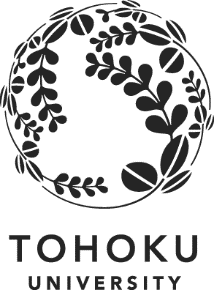 東 北 大 学 総 長　殿（〒　　　　－　　　　　　）住　　所　　　　　　　　　　　　　　　　　　　　フリガナ氏　　名　　　　　　　　　　　　　　　　　　　㊞（社名）　　　　　　　　　　　　　　　　　　　　※法人にあっては社名及び代表者職・氏名をご記入願います。電　 話メールアドレス　東北大学基金の趣旨に賛同し、下記のとおり寄附します。記Ⅰ．寄附金額　　　金　　　　　　　　　　　　　　円※分割で寄附される場合には、総寄附金額をご記入願います。Ⅱ．寄附の方法　※該当の□欄に✔および寄附予定日をご記入願います。□ 一括寄附　（寄附予定日：令和　　　　年　　　　月　　　　日ころ）□ 分割寄附裏面もご記入願います。Ⅲ．寄附目的　※該当の□欄に✔をご記入願います。        特定基金■　地域とToMMoに基金（東北メディカル・メガバンク機構）Ⅳ．本学とのご関係　※該当の□欄に✔および　  　　に必要事項をご記入願います。□ 同窓生（ 出身　　　　　　　　　　　 □学部 □研究科／西暦　　　  　年卒業・修了 ）□ 同窓生の家族（ 同窓生氏名　　　　　　  　　／出身　　　　　 　 □学部 □研究科／西暦　　　  　年卒業・修了 ）□ 在学生の保護者（ 在学生氏名　　　　　　　　　／所属　　　　　 　 □学部 □研究科／西暦　　　  　年入学 ）□ 教職員（ 部局 　　　　　　　　　　　　所属 　　　　　　　　　　　　役職 　　 　　　　　　　 ）□ 退職者　　　□ 名誉教授　　　□ その他（ 　　　　　　　　　　　　　　　　　　　　　　 ）Ⅴ．お名前等の公表□ 氏名の掲載を希望しない　　　□ 金額の掲載を希望しないⅥ．通　信　欄 ※東北大学への思い、本基金へのご意見・ご要望等、自由にご記入ください。（ＨＰ等に掲載させていただく場合がございます）（振込依頼書送付先）　　□ 上記に同じ□ 異なる場合　※以下の欄にご記入願います。（〒　　　　－　　　　　　）住　所　　　　　　　　　　　　　　　　　　　　　　　　　フリガナ氏　名　　　　　　　　　　　　　　　　　　　　　　　　　電　　話メールアドレス申込書送付先：東北大学基金事務局（基金・校友事業室 内）〒980-8577　仙台市青葉区片平2-1-1TEL : 022-217-5058･5905  FAX : 022-217-4818E-mail : kikin@grp.tohoku.ac.jp回　数金　　　　　額寄　附　予　定　日１回目金　　　　　　　　　　円令和　　　年　　　月　　　日２回目金　　　　　　　　　　円令和　　　年　　　月　　　日３回目金　　　　　　　　　　円令和　　　年　　　月　　　日４回目金　　　　　　　　　　円令和　　　年　　　月　　　日※広報誌やホームページ等へお名前とご寄附の金額を掲載させていただくことがございます。掲載を希望されない場合、下記の該当する□欄に✔をご記入願います。ご寄附により取得しました個人情報は、東北大学基金に関する事務処理、基金・校友事業室からの連絡にのみ利用させていただきます。